   MIĘDZYSZKOLNY OŚRODEK SPORTOWY KRAKÓW-WSCHÓD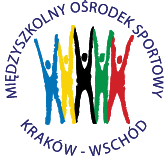 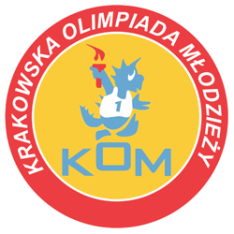 Adres: Centrum Rozwoju Com Com Zoneul. Ptaszyckiego 6 – P 09,  31 – 979 Krakówtel/fax: 12 685 58 25,   email:  biuro@kom.krakow.plwww.kom.krakow.plKraków, 28.02.2020r.KomunikatLicealiada dziewcząt w koszykówce 2019/2020  Miejsce rozgrywek – Hala COM COM ZONE , ul. Ptaszyckiego 61. W rozgrywkach weźmie udział 21 szkół ponadpodstawowych.2. Od 2 etapu eliminacji swoje mecze zacznie najlepsze 8 zespołów z ubiegłego roku.W pierwszym etapie eliminacji wezmą udział następujące szkoły, które zostały podzielone na 3 grupy:A – XLI  LO, II LO, LO Sal, IX LO – SAVIO wycofało się B – VIII LO, XV LO, XVII, XXVIII LO, C – XXIV LO, XLIII  LO, VI LO, VIII PALODo 2 etapu eliminacji awansują mistrzowie grup oraz jedna drużyna z 2 miejsca z najlepszym bilansem bez uwzględnienia meczów z ostatnią drużyną w grupie pięciozespołowej ( 1. Duże pkt, 2. Lepszy bilans punktów – rzuconych koszy-, 3. Więcej rzuconych pkt ).W grupach mecze rozgrywane będą systemem każdy z każdym.  Czas gry w grupach 4-zespołowych 2x12 minut a w grupach 5 zespołowych 2x10 z zatrzymywaną ostatnią minutą meczu, przerwa na żądanie 1 x 1 minuta w każdej połowie meczu, dogrywka: 3 minuty czasu zatrzymywanego.3. Podział na grupy w 2 etapie eliminacji:Grupa 1:  Gortat, IV LO, LO Pijarzy, XIII LO,I m gr A, II m z najlepszym bilansemGrupa 2 : VII LO, LOMS, XII LO, 42 LO, I m gr B, I m gr CW grupach mecze rozgrywane będą systemem każdy z każdym.  Czas gry 2x12 minut z zatrzymywaną ostatnią minutą meczu, przerwa na żądanie 1 x 1 minuta w każdej połowie meczu, dogrywka: 3 minuty czasu zatrzymywanego.Terminarz i miejsce rozgrywania spotkań zostanie ustalony po pierwszym etapie eliminacji.Po dwa najlepsze zespoły z grup rozegrają finał o miejsca 1 – 4 systemem play off:1m gr. 1 – 2 m gr. 2 i 1m gr. 2 – 2m gr. 1.Przegrani z w/w spotkań rozegrają mecz o 3 miejsce, natomiast zwycięzcy zagrają o 1 miejsce. Pozostałe zespoły zostaną sklasyfikowane w zależności od zajętego miejsca w grupach.Regulamin rozgrywek:- w zawodach biorą udział uczennice danej szkoły – rocznik 2000 i młodsze,- w grze uczestniczy skład 5-osobowy, zespół liczy maksymalnie 12 zawodniczek,- Punktacja:* zwycięstwo 2 punkty,* porażka 1 punkt,* walkower 0 punktów ( 20:0)W przypadku, gdy dwa zespoły w grupie zdobędą tyle samo punktów o kolejności w grupie decyduje wynik bezpośredniego meczu.W przypadku, gdy więcej niż dwa zespoły w grupie zdobędą tyle samo punktów o kolejności w grupie decydują:                „Mała tabelka” (a w niej):Wyniki meczów z bezpośrednimi rywalamiStosunek pomiędzy punktami zdobytymi a straconymiRóżnica pomiędzy punktami zdobytymi a straconymiWiększa ilość zdobytych punktówPozostałe przepisy zgodnie z przepisami PZKosz.Drużyny przywożą swoje piłki na rozgrzewkę!!!TerminarzData Godz.MeczwynikTabela:4.12.2019ŚrodaGrupa A9.3010.0010.3011.0011.3012.00LO SAL – XLI LO II LO – IX LO LO SAL – II LOXLI LO – IX LOLO SAL – IX LOXLI LO – II LO60:617:1421:294:2221:1116:38Grupa A1m. II LO             6    84:512m. LO SAL         5   102:483m. IX LO             4    47:424m. XLI LO           3    26:120Awans: II LO5.12.2019CzwartekGrupa B9.3010.0010.3011.0011.3012.00XXVIII LO – VIII LO41:9Grupa B1m. XXVIII LO     6       81:9  2m. VIII LO          5       49:41Awans: XXVIII LO11.12.2019ŚrodaGrupa C9.3010.0010.3011.0011.3012.00VIII PALO – XXIV LOVI LO – XLIII LOVIII PALO – VI LOXXIV LO – XLIII LOVIII PALO – XLIII LOXXIV LO – VI LO25:2310:2519:419:1325:1334:5Grupa C1m. VIII PALO      6    69:402m. XXIV LO         5    76:433m. XLIII LO         4    51:544m. VI LO               3   19:78Awans: VIII PALO14.01.2020WtorekGrupa 11 i 2 kolejkaMiejsce:Hala XIII LO8.309.109.5010.3011.1011.50XIII LO - LO Pijarów
II LO - IV LO
Gortat - LO Sal
XIII LO - II LO
LO Pijarów - Gortat
LO Sal - IV LO26:206:4955:1712:1420:6416:36Grupa 1Gortat, IV LO, LO Pijarzy, XIII LO, II LO, LO SAL16.01.2020CzwartekGrupa 21 i 2 kolejkaMiejsce:Hala XIII LO8.309.109.5010.3011.1011.50VII LO – VIII  PALO
XII LO – XLII  LO
LOMS – XXVIII  LO
VII LO – XLII  LO
XXVIII LO – VIII PALO 
LOMS - XII LO53:1638:2342:3342:1638:1759:9Grupa 2VII LO, LOMS, XII LO, XLII LO, XXVIII LO, VIII PALO17.02.2020PoniedziałekGrupa 23 i 4 kolejkaMiejsce:Hala VII LO10.5011.3012.1012.5013.3014.10LOMS – XLII LOXII LO – VIII PALOVII LO – XXVIII LOLOMS – VIII PALOVII LO – XII LOXXVIII LO – XLII LO47:1120:0 w.o.40:1020:0 w.o.48:2241:3419.02.2020ŚrodaGrupa 13 i 4 kolejkaMiejsce:Hala II LO8.309.109.5010.3011.1011.50Gortat – IV LOLO Pijarów – LO SalXIII LO – IV LOGortat – II LOXIII LO – LO SalII LO – LO Pijarów27:1620:143:3823:1718:2225:3227.02.2020Czwartek5 kolejka Grupa 1 i 2 oraz Mecze półfinałoweMiejsce:COM COM ZONE9.109.5010.3011.1011.5012.3013.1013.50LO SAL – II LOVIII PALO – XLII LOXII LO – XXVIII LOGortat – XIII LOLOMS – VII LOLO Pijarów – IV LOGortat – VII LOLOMS – IV LO20:720:0 w-o28:1621:744:190:20 w-o19:3436:15Grupa 11m. Gortat            10   190:772m. IV LO               8     159:523m. LO SAL            7       89:1364m. LO Pijarów     6      92:1495m. XIII LO             6      66:1156m. II LO                 6      69:136Grupa 21m. LOMS             10    212:722m. VII LO              9     202:1083m. XII LO              8     117:1464m. XXVIII LO        7    138:1615m. VIII PALO        4      53:1316m. XLII LO             4      84:1883.03.2020WtorekFinał i mecz o 3 miejsce12.1513.00Gortat – IV LO – o 3m.LOMS – VII LO - finał